UMW / AZ / PN-76 / 18			                                                    	Wrocław, 06.07.2018 r.SPECYFIKACJA ISTOTNYCH WARUNKÓW ZAMÓWIENIANr UMW / AZ / PN-76 / 18Po Korekcie z dn. 26.07.2018 r.NAZWA POSTĘPOWANIA  Wykonanie projektu budowlanego remontu elewacji, wymiany stolarki okiennej i drzwiowej oraz remontu dachu do Projektu Budowlanego pn. „Przebudowa budynku dydaktycznego Uniwersytetu Medycznego przy ul. Tytusa Chałubińskiego 5 we Wrocławiu”.TRYB POSTĘPOWANIAPrzetarg nieograniczony o wartości szacunkowej nieprzekraczającej 211 tys. EURO(art. 10 ust. 1 oraz art. 39 – 46 Prawa zamówień publicznych)  Termin składania i otwarcia ofertTermin składania ofert – do dnia 17.08.2018 r. do godz. 10:00Termin otwarcia ofert – dnia 17.08.2018 r. o godz. 11:00Miejsce składania ofert: Zespół ds. Zamówień Publicznych UMW,ul. Marcinkowskiego 2-6; 50-368 Wrocław, pokój 3A 110.1Miejsce otwarcia ofert:Zespół ds. Zamówień Publicznych UMW,ul. Marcinkowskiego 2-6; 50-368 Wrocław, pokój 3A 108.1             Kanclerz UMWmgr Iwona JanusNazwa (firma) oraz adres ZamawiającegoUniwersytet Medyczny im. Piastów Śląskich we Wrocławiu ul. Wybrzeże L. Pasteura 1, 50-367 WrocławTryb udzielenia zamówieniaPostępowanie prowadzone jest zgodnie z przepisami Ustawy z dnia 29 stycznia 2004 roku – Prawo zamówień publicznych (tekst jedn. – Dz. U. z 2017 r., poz. 1579 z późn. zm.), zwanej dalej „Pzp”. Postępowanie prowadzone jest w trybie przetargu nieograniczonego (podst. prawna: art. 10 
ust. 1 oraz art. 39-46 Pzp).Do czynności podejmowanych przez Zamawiającego i Wykonawców stosować się będzie przepisy ustawy z dnia 23 kwietnia 1964 r. – Kodeks cywilny (tekst jedn. – Dz. U. z 2018 r., poz. 1025), jeżeli przepisy Pzp. nie stanowią inaczej.Opis przedmiotu zamówieniaPrzedmiotem zamówienia jest wykonanie projektu budowlanego remontu elewacji, wymiany stolarki okiennej i drzwiowej oraz remontu dachu do Projektu Budowlanego pn. "Przebudowa budynku dydaktycznego Uniwersytetu Medycznego przy ul. Tytusa Chałubińskiego 5 we Wrocławiu" opracowanego przez biuro Heinle, Wisher und Partner Architekci Sp. z o.o. wraz z uzyskaniem zamiennego pozwolenia na budowę oraz Projektów Wykonawczych, Specyfikacji Technicznych Wykonania i Odbioru Robót i Kosztorysów Inwestorskich - zgodnie z Załącznikiem nr 8 do SIWZ.Kody CPV: 71.22.00.00-6   Usługi projektowania architektonicznego71.32.00.00-7   Usługi inżynieryjne w zakresie projektowaniaPrzedmiot zamówienia został szczegółowo opisany w załączniku nr 8 do SIWZ.Dokumentacja powinna być wykonana na podstawie aktualnie obowiązujących przepisów i norm 
a także musi posiadać wszystkie niezbędne uzgodnienia.Wykonawca winien podać w Formularzu ofertowym (wzór – zał. nr 1 do SIWZ) cenę realizacji przedmiotu zamówienia.Szczegółowe warunki i zasady realizacji umowy określa wzór umowy (Załącznik nr 5 do SIWZ).Zamówienia, o których mowa w art. 67 ust. 1 pkt 7 Pzp. Zamawiający nie przewiduje  możliwości udzielania zamówień, o których mowa w art. 67 ust. 1 pkt. 7 Pzp.Informacja o umowie ramowej. Zamawiający nie przewiduje zawarcia umowy ramowej.Udział podwykonawcówWykonawca może powierzyć wykonanie części zamówienia podwykonawcy.Zamawiający żąda wskazania przez Wykonawcę części zamówienia, których wykonanie zamierza powierzyć podwykonawcom, i podania przez Wykonawcę firm podwykonawców.Jeżeli zmiana albo rezygnacja z podwykonawcy dotyczy podmiotu, na którego zasoby Wykonawca powoływał się, na zasadach określonych w art. 22a ust. 1 Pzp (rozdział V pkt. 4 Siwz), w celu wykazania spełniania warunków udziału w postępowaniu, Wykonawca jest obowiązany wykazać Zamawiającemu, że proponowany inny podwykonawca lub Wykonawca samodzielnie spełnia je w stopniu nie mniejszym niż podwykonawca, na którego zasoby Wykonawca powoływał się w trakcie postępowania o udzielenie zamówienia.Jeżeli powierzenie podwykonawcy wykonania części zamówienia na usługi następuje w trakcie jego realizacji, Wykonawca na żądanie Zamawiającego przedstawia oświadczenie, o którym mowa w art. 25a ust. 1 Pzp (rozdział VII pkt. 1 Siwz), lub oświadczenia lub dokumenty potwierdzające brak podstaw wykluczenia wobec tego podwykonawcy. Jeżeli Zamawiający stwierdzi, że wobec danego podwykonawcy zachodzą podstawy wykluczenia, Wykonawca obowiązany jest zastąpić tego podwykonawcę lub zrezygnować z powierzenia wykonania części zamówienia podwykonawcy.Postanowienia ppkt. 3), 4) i 5) stosuje się wobec dalszych podwykonawców.Powierzenie wykonania części zamówienia podwykonawcom nie zwalnia Wykonawcy z odpowiedzialności za należyte wykonanie tego zamówienia.Zamawiający zgodnie z art. 36a ust.2 pkt.1 zastrzega obowiązek osobistego wykonania przez Wykonawcę kluczowych części zamówienia t.j. zamiennego Projektu Budowlanego.Zgodnie z art. 13 ust. 1 i 2 rozporządzenia Parlamentu Europejskiego i Rady (UE) 2016/679 z dnia 27 kwietnia 2016 r. w sprawie ochrony osób fizycznych w związku z przetwarzaniem danych osobowych i w sprawie swobodnego przepływu takich danych oraz uchylenia dyrektywy 95/46/WE (ogólne rozporządzenie o ochronie danych, Dz. Urz. UE L 119 z 04.05.2016, str. 1), dalej „RODO”, Zamawiający informuje, że: administratorem danych osobowych Wykonawców i osób uczestniczących 
w przedmiotowym postępowaniu jest Zamawiający;Zamawiający wyznaczył Inspektora Ochrony Danych, z którym można się kontaktować 
w sprawach dotyczących przetwarzania danych osobowych pod adresem e-mail: iod@umed.wroc.pl;Dane osobowe Wykonawców i osób uczestniczących w przedmiotowym postępowaniu przetwarzane będą na podstawie art. 6 ust. 1 lit. c RODO w celu związanym 
z przedmiotowym postępowaniem o udzielenie zamówienia publicznego;Odbiorcami danych osobowych Wykonawców i osób uczestniczących w przedmiotowym postępowaniu będą osoby lub podmioty, którym udostępniona zostanie dokumentacja postępowania w oparciu o art. 8 oraz art. 96 ust. 3 Pzp;  dane osobowe osób uczestniczących w przedmiotowym postępowaniu będą przechowywane, zgodnie z art. 97 ust. 1 Pzp, przez okres 4 lat od dnia zakończenia postępowania o udzielenie zamówienia, a jeżeli czas trwania umowy przekracza 4 lata, okres przechowywania obejmuje cały czas trwania umowy;obowiązek podania przez Wykonawcę danych osobowych bezpośrednio jego dotyczących oraz danych osób uczestniczących w postępowaniu jest wymogiem ustawowym określonym 
w przepisach Pzp, związanym z udziałem w postępowaniu o udzielenie zamówienia publicznego; konsekwencje niepodania określonych danych wynikają z Pzp;  w odniesieniu do danych osobowych osób uczestniczących w przedmiotowym postępowaniu decyzje nie będą podejmowane w sposób zautomatyzowany, stosowanie do art. 22 RODO;osoby uczestniczące w przedmiotowym postepowaniu posiadają:na podstawie art. 15 RODO prawo dostępu do danych osobowych bezpośrednio ich dotyczących;na podstawie art. 16 RODO prawo do sprostowania przez Wykonawcę uczestniczącego
w przedmiotowym postępowaniu danych osobowych (skorzystanie z prawa do sprostowania nie może skutkować zmianą wyniku postępowania o udzielenie zamówienia publicznego ani zmianą postanowień umowy w zakresie niezgodnym z Pzp oraz nie może naruszać integralności protokołu oraz jego załączników);na podstawie art. 18 RODO prawo żądania od administratora ograniczenia przetwarzania danych osobowych z zastrzeżeniem przypadków, o których mowa w art. 18 ust. 2 RODO (prawo do ograniczenia przetwarzania nie ma zastosowania w odniesieniu do przechowywania, w celu zapewnienia korzystania ze środków ochrony prawnej lub w celu ochrony praw innej osoby fizycznej lub prawnej, lub z uwagi na ważne względy interesu publicznego Unii Europejskiej lub państwa członkowskiego);  prawo do wniesienia skargi do Prezesa Urzędu Ochrony Danych Osobowych, gdy uzna, że przetwarzanie danych osobowych dotyczących wykonawców i uczestników przedmiotowego zamówienia narusza przepisy RODO;nie przysługuje Wykonawcy i osobom uczestniczącym w przedmiotowym postępowaniu:w związku z art. 17 ust. 3 lit. b, d lub e RODO prawo do usunięcia danych osobowych;prawo do przenoszenia danych osobowych, o którym mowa w art. 20 RODO;na podstawie art. 21 RODO prawo sprzeciwu, wobec przetwarzania danych osobowych, gdyż podstawą prawną przetwarzania danych osobowych Wykonawców i osób uczestniczących w przedmiotowym postępowaniu jest art. 6 ust. 1 lit. c RODO. Termin realizacji Wykonawca będzie realizował przedmiot zamówienia w terminie do 12 tygodni od dnia podpisania umowy - (termin ten stanowi kryterium oceny ofert), przy czym za termin wykonania zamówienia przyjmuje się datę dostarczenia do akceptacji Zamawiającego projektu budowlanego wraz z niezbędnymi opiniami, uzgodnieniami lub innymi dokumentami wymaganymi przepisami.Warunki udziału w postępowaniu O udzielenie zamówienia mogą się ubiegać Wykonawcy, którzy:nie podlegają wykluczeniu;spełniają warunki udziału w postępowaniu, dotyczące: kompetencji lub uprawnień do prowadzenia określonej działalności zawodowej, o ile wynika to z odrębnych przepisów– Zamawiający nie stawia warunku w tym zakresie.sytuacji ekonomicznej lub finansowej - Zamawiający nie stawia warunku w tym zakresie.zdolności technicznej lub zawodowej - Wykonawca spełni warunek, jeżeli wykaże, że: dysponuje:projektantem posiadającym uprawnienia budowlane w specjalności architektonicznej do projektowania bez ograniczeń, który wykonał co najmniej 3 usługi opracowania dokumentacji projektowej, obejmujące remont dachów i elewacji obiektów zabytkowych wpisanych do rejestru zabytków (zgodnie z art. 37c ustawy o Ochronie zabytków i opiece nad zabytkami (tekst jedn.: Dz. U. 2017, poz. 2187). WYJAŚNIENIE POJĘCIA „UPRAWNIENIA BUDOWLANE”:Przez uprawnienia budowlane rozumie się: prawo wykonywania samodzielnych funkcji technicznych w budownictwie, o którym mowa w ustawie z dnia 7 lipca 1994 r. Prawo budowlane (tekst jedn.: Dz. U. z 2017 r., poz. 1332, z późn. zm.) oraz w rozporządzeniu Ministra Infrastruktury 
i Rozwoju z dnia 11 września 2014 r. w sprawie samodzielnych funkcji technicznych w budownictwie (Dz. U. z 2014 r., poz. 1278), lub uzyskane przed dniem wejścia w życie ustawy - Prawo budowlane, lubodpowiadające im ważne uprawnienia budowlane wydane na podstawie odpowiednich przepisów obowiązujących na terenie kraju, w którym Wykonawca ma siedzibę lub miejsce zamieszkania, uznane przez właściwy organ, zgodnie 
z ustawą z dnia 22 grudnia 2015 r., o zasadach uznawania kwalifikacji zawodowych nabytych w państwach członkowskich Unii Europejskiej (Dz. U. z 2016 r, poz. 65), lub prawo do świadczenia na terytorium Rzeczypospolitej Polskiej usługi transgranicznej w rozumieniu art.5 pkt 10 ustawy cytowanej w ppkt. 2, oraz art. 20a ustawy z dnia 15 grudnia 2000 r. o samorządach zawodowych architektów, inżynierów budownictwa oraz urbanistów (tekst jedn. -  Dz. U. z 2016 r., poz. 1725). Zamawiający może, na każdym etapie postępowania, uznać, że Wykonawca nie posiada wymaganych zdolności, jeżeli zaangażowanie zasobów technicznych lub zawodowych Wykonawcy w inne przedsięwzięcia gospodarcze Wykonawcy może mieć negatywny wpływ na realizację zamówienia.W wypadku Wykonawców wspólnie ubiegających się o udzielenie zamówienia, warunki, o których mowa w ppkt. 1.2), zostaną spełnione, gdy podmioty składające wspólną ofertę spełniają je łącznie.Wykonawca może w celu potwierdzenia spełniania warunków, o których mowa w ppkt. 1.2), polegać na zdolnościach technicznych lub zawodowych innych podmiotów, niezależnie od charakteru prawnego łączących go z nim stosunków prawnych. Wykonawca, który polega na zdolnościach innych podmiotów, musi udowodnić Zamawiającemu, że realizując zamówienie, będzie dysponował niezbędnymi zasobami tych podmiotów, w szczególności przedstawiając zobowiązanie tych podmiotów do oddania mu do dyspozycji niezbędnych zasobów na potrzeby realizacji zamówienia.Zamawiający ocenia, czy udostępniane Wykonawcy przez inne podmioty zdolności techniczne lub zawodowe, pozwalają na wykazanie przez Wykonawcę spełniania warunków udziału 
w postępowaniu oraz bada, czy nie zachodzą wobec tego podmiotu podstawy wykluczenia, 
o których mowa w art. 24 ust. 1 pkt 13-22 Pzp.W odniesieniu do warunków dotyczących wykształcenia, kwalifikacji zawodowych lub doświadczenia, Wykonawcy mogą polegać na zdolnościach innych podmiotów, jeśli podmioty te zrealizują usługi, do realizacji których te zdolności są wymagane. Jeżeli zdolności techniczne lub zawodowe podmiotu, o którym mowa w pkt. 4, nie potwierdzają spełnienia przez Wykonawcę warunków udziału w postępowaniu lub zachodzą wobec tych podmiotów podstawy wykluczenia, Zamawiający żąda, aby Wykonawca w terminie określonym przez Zamawiającego:zastąpił ten podmiot innym podmiotem lub podmiotami lub zobowiązał się do osobistego wykonania odpowiedniej części zamówienia, jeżeli wykaże zdolności techniczne lub zawodowe, o których mowa w ppkt. 1.2)W wypadku Wykonawców wspólnie ubiegających się o udzielenie zamówienia, żaden 
z podmiotów składających wspólną ofertę nie może podlegać wykluczeniu.Zgodnie z treścią art. 24aa Pzp., Zamawiający najpierw dokona oceny ofert, 
a następnie zbada, czy Wykonawca, którego oferta została oceniona jako najkorzystniejsza, nie podlega wykluczeniu oraz spełnia warunki udziału 
w postępowaniu.Podstawy wykluczenia, o których mowa w art. 24 ust. 5 Pzp. Zamawiający nie przewiduje wykluczenia Wykonawcy na podstawie przesłanek, o których mowa 
w art. 24 ust. 5 Pzp.Wykaz oświadczeń lub dokumentów, potwierdzających brak podstaw wykluczenia.Wykonawcy wraz z ofertą winni złożyć aktualne na dzień składania ofert oświadczenie 
w zakresie spełniania warunków udziału w postępowaniu oraz braku podstaw wykluczenia. Informacje zawarte w oświadczeniu będą stanowić wstępne potwierdzenie, że Wykonawca nie podlega wykluczeniu oraz spełnia warunki udziału w postępowaniu. Wykonawca składa to oświadczenie w formie jednolitego dokumentu. Sposób złożenia jednolitego dokumentu opisano 
w Rozdziale VIII pkt. 2 SIWZ.W wypadku wspólnego ubiegania się o zamówienie przez Wykonawców, jednolity dokument składa każdy z Wykonawców wspólnie ubiegających się o zamówienie. Dokumenty te potwierdzają spełnianie warunków udziału w postepowaniu oraz brak podstaw wykluczenia w zakresie, w którym każdy z Wykonawców wykazuje spełnianie warunków udziału w postępowaniu oraz brak podstaw wykluczenia. Wykonawca, który zamierza powierzyć wykonanie części zamówienia podwykonawcom, 
w celu wykazania braku istnienia wobec nich podstaw wykluczenia z udziału w postępowaniu składa jednolite dokumenty dotyczące podwykonawców.Wykonawca, który powołuje się na zasoby innych podmiotów, w celu wykazania braku istnienia wobec nich podstaw wykluczenia oraz spełniania warunków udziału w postepowaniu, składa także jednolite dokumenty dotyczące tych podmiotów.Zamawiający przed udzieleniem zamówienia, wezwie Wykonawcę, którego oferta została najwyżej oceniona, do złożenia w wyznaczonym, nie krótszym niż 10 dni, terminie aktualnych na dzień złożenia następujących oświadczeń lub dokumentów:Informacji z Krajowego Rejestru Karnego w zakresie określonym w art. 24 ust. 1 pkt 13, 14 i 21 Pzp, wystawionej nie wcześniej niż 6 miesięcy przed upływem terminu składania ofert;Oświadczenia Wykonawcy o braku wydania wobec niego prawomocnego wyroku sądu lub ostatecznej decyzji administracyjnej o zaleganiu z uiszczaniem podatków, opłat lub składek na ubezpieczenia społeczne lub zdrowotne albo - w przypadku wydania takiego wyroku lub decyzji - dokumentów potwierdzających dokonanie płatności tych należności wraz z ewentualnymi odsetkami lub grzywnami lub zawarcie wiążącego porozumienia 
w sprawie spłat tych należności;Oświadczenia Wykonawcy o braku orzeczenia wobec niego tytułem środka zapobiegawczego zakazu ubiegania się o zamówienia publiczne.Wykazu osób, skierowanych przez wykonawcę do realizacji zamówienia publicznego, 
w szczególności odpowiedzialnych za świadczenie usług, wraz z informacjami na temat ich kwalifikacji zawodowych, uprawnień, doświadczenia i wykształcenia niezbędnych do wykonania zamówienia publicznego, a także zakresu wykonywanych przez nie czynności oraz informacją o podstawie do dysponowania tymi osobami. Ocena spełnienia przedstawionego warunku zostanie dokonana w oparciu o przedłożone oświadczenie, wg formuły spełnia – nie spełnia.Jeżeli Wykonawca ma siedzibę lub miejsce zamieszkania poza terytorium Rzeczypospolitej Polskiej, zamiast dokumentów, o których mowa w ppkt 5.1, składa informację z odpowiedniego rejestru albo, w przypadku braku takiego rejestru, inny równoważny dokument wydany przez właściwy organ sądowy lub administracyjny kraju, w którym Wykonawca ma siedzibę lub miejsce zamieszkania lub miejsce zamieszkania ma osoba, której dotyczy informacja albo dokument, 
w zakresie określonym w art. 24 ust. 1 pkt 13, 14 i 21.Dokumenty, o których mowa w pkt 6, powinny być wystawione nie wcześniej niż 6 miesięcy przed upływem terminu składania ofert.Jeżeli w kraju, w którym Wykonawca ma siedzibę lub miejsce zamieszkania lub miejsce zamieszkania ma osoba, której dokument dotyczy, nie wydaje się dokumentów, o których mowa w pkt 6, zastępuje się je dokumentem zawierającym odpowiednio oświadczenie Wykonawcy, ze wskazaniem osoby albo osób uprawnionych do jego reprezentacji, lub oświadczenie osoby, której dokument miał dotyczyć, złożone przed notariuszem lub przed organem sądowym, administracyjnym albo organem samorządu zawodowego lub gospodarczego właściwym ze względu na siedzibę lub miejsce zamieszkania wykonawcy lub miejsce zamieszkania tej osoby. Zapis pkt. 7 stosuje się.W przypadku wątpliwości co do treści dokumentu złożonego przez Wykonawcę, Zamawiający może zwrócić się do właściwych organów odpowiednio kraju, w którym Wykonawca ma siedzibę lub miejsce zamieszkania lub miejsce zamieszkania ma osoba, której dokument dotyczy, 
o udzielenie niezbędnych informacji dotyczących tego dokumentu.Wykonawca mający siedzibę na terytorium Rzeczypospolitej Polskiej, w odniesieniu do osoby mającej miejsce zamieszkania poza terytorium Rzeczypospolitej Polskiej, której dotyczy dokument wskazany w ppkt 5.1, składa dokument, o którym mowa w pkt 6, w zakresie określonym 
w art. 24 ust. 1 pkt 14 i 21.Jeżeli w kraju, w którym miejsce zamieszkania ma osoba, której dokument miał dotyczyć, nie wydaje się takich dokumentów, zastępuje się go dokumentem zawierającym oświadczenie tej osoby złożonym przed notariuszem lub przed organem sądowym, administracyjnym albo organem samorządu zawodowego lub gospodarczego właściwym ze względu na miejsce zamieszkania tej osoby. Zapis pkt. 7 stosuje się.W przypadku wątpliwości co do treści dokumentu złożonego przez Wykonawcę, Zamawiający może zwrócić się do właściwych organów kraju, w którym miejsce zamieszkania ma osoba, której dokument dotyczy, o udzielenie niezbędnych informacji dotyczących tego dokumentu.W zakresie nieuregulowanym w SIWZ, zastosowanie mają przepisy rozporządzenia Ministra Rozwoju z dnia 26. 07. 2016 r. w sprawie rodzajów dokumentów, jakich może żądać zamawiający od wykonawcy w postępowaniu o udzielenie zamówienia (Dz. U. poz. 1126).Wykonawca, który podlega wykluczeniu na podstawie art. 24 ust. 1 pkt 13 i 14 oraz 16–20 ustawy Pzp, może przedstawić, w ramach tzw. „procedury samooczyszczenia się”, dowody na to, że podjęte przez niego środki są wystarczające do wykazania jego rzetelności, 
w szczególności udowodnić naprawienie szkody wyrządzonej przestępstwem lub przestępstwem skarbowym, zadośćuczynienie pieniężne za doznaną krzywdę lub naprawienie szkody, wyczerpujące wyjaśnienie stanu faktycznego oraz współpracę z organami ścigania oraz podjęcie konkretnych środków technicznych, organizacyjnych i kadrowych, które są odpowiednie dla zapobiegania dalszym przestępstwom lub przestępstwom skarbowym lub nieprawidłowemu postępowaniu Wykonawcy. Postanowienia zdania pierwszego nie stosuje się, jeżeli wobec Wykonawcy, będącego podmiotem zbiorowym, orzeczono prawomocnym wyrokiem sądu zakaz ubiegania się o udzielenie zamówienia oraz nie upłynął określony w tym wyroku okres obowiązywania tego zakazu. Wykonawca nie podlega wykluczeniu, jeżeli Zamawiający, uwzględniając wagę i szczególne okoliczności czynu Wykonawcy, uzna za wystarczające przedstawione dowody.Wykonawca w terminie 3 dni od dnia zamieszczenia na stronie internetowej informacji, o której mowa w art. 86 ust. 5 Pzp, przekaże Zamawiającemu oświadczenie o przynależności lub braku przynależności do tej samej grupy kapitałowej, o której mowa w art. 24 ust. 1 pkt 23 Pzp. Wraz ze złożeniem oświadczenia, Wykonawca może przedstawić dowody, że powiązania z innym Wykonawcą nie prowadzą do zakłócenia konkurencji w postępowaniu o udzielenie zamówienia. Wzór Oświadczenia stanowi Załącznik nr 4 do SIWZ.Jeżeli Wykonawca nie złoży oświadczenia, o którym mowa w pkt. 1, lub innych dokumentów niezbędnych do przeprowadzenia postępowania, oświadczenia lub dokumenty są niekompletne, zawierają błędy lub budzą wskazane przez Zamawiającego wątpliwości, Zamawiający wezwie do ich złożenia, uzupełnienia lub poprawienia lub do udzielania wyjaśnień w terminie przez siebie wskazanym, chyba że mimo ich złożenia, uzupełnienia lub poprawienia lub udzielenia wyjaśnień oferta Wykonawcy podlega odrzuceniu albo konieczne byłoby unieważnienie postępowania.Informacje o sposobie porozumiewania się Zamawiającego z Wykonawcami oraz przekazywania oświadczeń lub dokumentów, a także wskazanie osób uprawnionych do porozumiewania się z Wykonawcami.Ze strony Zamawiającego pracownikiem upoważnionym do porozumiewania się z Wykonawcami w sprawach zamówienia jest: Miłosz Bokrzycki – Zespół ds. Zamówień Publicznych UMW – faks 71 / 784-00-45; 
e-mail: milosz.bokrzycki@umed.wroc.plWykonawca i Zamawiający będą obowiązani przekazywać oświadczenia, wnioski, zawiadomienia oraz informacje drogą elektroniczną lub faksem, a każda ze stron na żądanie drugiej niezwłocznie potwierdzi fakt ich otrzymania. W każdym wypadku dopuszczalna też będzie forma pisemna porozumiewania się stron postępowania. Forma pisemna będzie obligatoryjna dla oferty (również jej zmiany i wycofania), umowy oraz oświadczeń i dokumentów, wymienionych 
w Rozdziale VII SIWZ (również w wypadku ich złożenia w wyniku wezwania, o którym mowa 
w Rozdziale VII pkt. 15 SIWZ). Wykonawca zobowiązany jest złożyć jednolity dokument w postaci elektronicznej, opatrzonej kwalifikowanym podpisem elektronicznym, za pomocą środka komunikacji elektronicznej, tj. platformy do elektronicznej obsługi zamówień publicznych Zamawiającego dostępnej pod adresem:      https://umed-wroc.logintrade.net/rejestracja/jedz.html. Szczegółowa instrukcja wypełniania jednolitego dokumentu w postaci elektronicznej zawarta jest w Załączniku nr 6 do SIWZ.UWAGA! Złożenie JEDZ wraz z ofertą na nośniku danych (np. CD, pendrive) jest niedopuszczalne, nie stanowi bowiem jego złożenia przy użyciu środków komunikacji elektronicznej w rozumieniu przepisów ustawy z dnia 18 lipca 2002 o świadczeniu usług drogą elektroniczną.Wykonawca może zwrócić się do Zamawiającego o wyjaśnienie treści SIWZ. Zamawiający niezwłocznie udzieli wyjaśnień, jednak nie później niż na 6 dni przed upływem terminu składania ofert, pod warunkiem, że wniosek o wyjaśnienie treści SIWZ wpłynął do Zamawiającego nie później niż do końca dnia, w którym upływa połowa wyznaczonego terminu składania ofert.Jeżeli wniosek o wyjaśnienie treści SIWZ wpłynął po upływie terminu składania wniosku, o którym mowa w pkt. 3, lub dotyczy udzielonych wyjaśnień, Zamawiający może udzielić wyjaśnień albo pozostawić wniosek bez rozpoznania. Przedłużenie terminu składania ofert nie wpływa na bieg terminu składania wniosku, o którym mowa w pkt. 3.Pytanie powinno być opatrzone nazwą składającego je Wykonawcy. Treść zapytań wraz z wyjaśnieniami Zamawiający zamieści na stronie internetowej www.umed.wroc.pl, w rubryce dotyczącej niniejszego postępowania, bez ujawniania źródła zapytania. Wykonawcy proszeni są, o ile to możliwe, o przekazanie treści zapytań również drogą elektroniczną, 
w formacie edytowalnym („.doc”, „.docx”, itp.).Zamawiający nie będzie zwoływać zebrania wszystkich Wykonawców, o którym mowa w art. 38 ust. 3 Pzp, w celu wyjaśnienia wątpliwości dotyczących treści SIWZ.Jeżeli Zamawiający wprowadzi przed terminem składania ofert jakiekolwiek zmiany w treści SIWZ, zostaną one zamieszczone na stronie internetowej www.umed.wroc.pl w rubryce przeznaczonej dla niniejszego postępowania.Wymagania dotyczące wadium. Wysokość wadium.Zamawiający żąda wniesienia wadium w wysokości: 2 000,00 PLN            (słownie: dwa tysiące i 00/100 PLN)Termin wniesienia wadium.Wadium należy wnieść do upływu terminu składania ofert.  Forma wniesienia wadium.Wadium może być wnoszone w jednej lub kilku następujących formach:pieniądzu;poręczeniach bankowych lub poręczeniach spółdzielczej kasy oszczędnościowo-kredytowej, z tym że poręczenie kasy jest zawsze poręczeniem pieniężnym;gwarancjach bankowych;gwarancjach ubezpieczeniowych;poręczeniach udzielanych przez podmioty, o których mowa w art. 6b ust. 5 pkt 2 ustawy z dnia 9 listopada 2000 r. o utworzeniu Polskiej Agencji Rozwoju Przedsiębiorczości (tekst jedn. – Dz. U. z 2018 r., poz. 110).Postanowienia dotyczące wadium wnoszonego w pieniądzu (ppkt. 3.1)).Wadium wnoszone w pieniądzu należy wpłacić przelewem na rachunek bankowy Zamawiającego w Banku: BZ WBK S.A. 16 O/Wrocław, o numerze: 72109024020000000630000428  z dopiskiem: „Wadium w przetargu nr UMW/AZ/PN-76/18 – Wykonanie projektu budowlanego remontu elewacji, wymiany stolarki okiennej i drzwiowej oraz remontu dachu do Projektu Budowlanego pn. „Przebudowa budynku dydaktycznego Uniwersytetu Medycznego przy ul. Tytusa Chałubińskiego 5 we Wrocławiu”.Do oferty zaleca się dołączyć oryginał lub potwierdzoną za zgodność z oryginałem kopię polecenia przelewu na konto Zamawiającego. Wniesienie wadium w pieniądzu, za pomocą przelewu bankowego, Zamawiający będzie uważał za skuteczne tylko wówczas, gdy bank prowadzący rachunek Zamawiającego potwierdzi, że otrzymał taki przelew przed upływem terminu składania ofert.Postanowienia dotyczące wadium wnoszonego w pozostałych formach (ppkt. 
3.2) – 3.5)).Gdy wadium wnoszone jest w formie innej niż pieniężna (gwarancji, poręczenia – o których mowa w ppkt. 3.2) – 3.5)), oryginał dokumentu wadium należy osobno umieścić w kopercie zawierającej ofertę lub dostarczyć przed upływem terminu składania ofert do siedziby Zespołu ds. Zamówień Publicznych UMW przy ul. Marcinkowskiego 2-6, 50-368 Wrocław, 
do pokoju nr 3A 110.1. W wypadku składania przez Wykonawcę wadium w formie gwarancji lub poręczenia, dokument powinien zawierać następujące elementy:nazwę dającego zlecenie (Wykonawcy), beneficjenta gwarancji / poręczenia (Zamawiającego), gwaranta / poręczyciela oraz wskazanie ich siedzib,określenie wierzytelności, która ma być zabezpieczona gwarancją / poręczeniem,kwotę gwarancji / poręczenia,termin ważności gwarancji / poręczenia, nie krótszy niż termin związania ofertą, wraz z oświadczeniem gwaranta / poręczyciela o nieodwołalności zabezpieczenia w okresie jego ważności,zobowiązanie gwaranta / poręczyciela do bezwarunkowej zapłaty kwoty gwarancji / poręczenia na pierwsze pisemne żądanie Zamawiającego.Wadium wnoszone w formie gwarancji lub poręczenia powinno być wykonalne na terytorium Rzeczypospolitej Polskiej.Zasady zwrotu wadium.Zamawiający zwraca wadium wszystkim Wykonawcom niezwłocznie po wyborze oferty najkorzystniejszej lub unieważnieniu postępowania, z wyjątkiem Wykonawcy, którego oferta została wybrana jako najkorzystniejsza, z zastrzeżeniem ppkt. 6.Wykonawcy, którego oferta została wybrana jako najkorzystniejsza, Zamawiający zwraca wadium niezwłocznie po zawarciu umowy w sprawie zamówienia publicznego oraz wniesieniu zabezpieczenia należytego wykonania umowy, jeżeli jego wniesienia żądano.Zamawiający zwraca niezwłocznie wadium na wniosek Wykonawcy, który wycofał ofertę przed upływem terminu składania ofert.Zamawiający żąda ponownego wniesienia wadium przez Wykonawcę, któremu zwrócono wadium na podstawie ppkt. 1, jeżeli w wyniku rozstrzygnięcia odwołania jego oferta została wybrana jako najkorzystniejsza. Wykonawca wnosi wadium w terminie określonym przez Zamawiającego.Jeżeli wadium wniesiono w pieniądzu, Zamawiający zwraca je wraz z odsetkami wynikającymi z umowy rachunku bankowego, na którym było ono przechowywane, pomniejszone o koszty prowadzenia rachunku bankowego oraz prowizji bankowej za przelew pieniędzy na rachunek bankowy wskazany przez Wykonawcę.Zamawiający zatrzymuje wadium wraz z odsetkami, jeżeli Wykonawca w odpowiedzi na wezwanie, o którym mowa w art. 26 ust. 3 i 3a Pzp, z przyczyn leżących po jego stronie, nie złożył oświadczeń lub dokumentów potwierdzających okoliczności, o których mowa w art. 25 ust. 1 Pzp, oświadczenia, o którym mowa w art. 25a ust. 1, pełnomocnictw lub nie wyraził zgody na poprawienie omyłki, o której mowa w art. 87 ust. 2 pkt 3 Pzp, co spowodowało brak możliwości wybrania oferty złożonej przez Wykonawcę jako najkorzystniejszej.Zamawiający zatrzymuje wadium wraz z odsetkami, jeżeli Wykonawca, którego oferta została wybrana:odmówił podpisania umowy w sprawie zamówienia publicznego na warunkach określonych w ofercie;zawarcie umowy w sprawie zamówienia publicznego stało się niemożliwe z przyczyn leżących po stronie Wykonawcy.Termin związania ofertą.Wykonawca pozostaje związany złożoną ofertą przez okres 60 dni.Bieg terminu związania ofertą rozpoczyna się wraz z upływem terminu składania ofert.Opis sposobu przygotowywania ofert.Zamawiający nie dopuszcza składanie ofert częściowych. Nie dopuszcza się składania ofert wariantowych.Wykonawca ponosi wszelkie koszty związane z przygotowaniem i złożeniem oferty. Oferta powinna zawierać: Formularz ofertowy (wzór – załącznik nr 1 SIWZ) – wypełniony przez Wykonawcę, Wykaz doświadczenia zawodowego projektanta, wyznaczonego do realizacji zamówienia (wzór – załącznik nr 2 do SIWZ) – wypełniony przez Wykonawcę,Oświadczenie wymienione w Rozdziale VII pkt. 1 – 4 (JEDZ) – wypełnione przez Wykonawcę i złożone zgodnie z Rozdziałem VIII pkt. 2 SIWZ, Oświadczenie Wykonawcy w zakresie wypełnienia obowiązków informacyjnych przewidzianych w art. 13 lub art. 14 RODO (wzór – załącznik nr 7 do Siwz),Pełnomocnictwa osób podpisujących ofertę do podejmowania zobowiązań w imieniu Wykonawcy – jeżeli dotyczy. Pełnomocnictwa winny być przedłożone w formie oryginału lub kopii poświadczonej notarialnie.Zobowiązanie, o którym mowa w Rozdziale V pkt. 5 – jeżeli dotyczy.Załączniki do SIWZ są wzorami. Zamawiający zaleca ich użycie w składanej ofercie. Dopuszcza się zamieszczenie w ofercie załączników opracowanych przez Wykonawcę, pod warunkiem jednak, że ich treść będzie odpowiadała treści formularzy załączonych do SIWZ.  Oferta, aby była ważna, musi być podpisana przez Wykonawcę, przedstawicieli Wykonawcy wymienionych w aktualnych dokumentach rejestrowych firmy lub osoby po stronie Wykonawcy upoważnionej do zaciągania zobowiązań w jego imieniu. Formalne upoważnienie powinno być wówczas dołączone do oferty. Zaleca się, by podpisy wyżej określonych osób złożone były na formularzu oferty oraz na wszystkich załączonych dokumentach. Wszystkie strony, na których zostaną dokonane poprawki lub korekty błędów, powinny być parafowane przy miejscu naniesienia tych poprawek (korekt) przez osoby podpisujące ofertę. Oferta powinna być sporządzona w języku polskim.Oferta powinna być jednoznaczna, tzn. sporządzona bez dopisków, opcji i wariantów oraz spięta w sposób trwały. W celu usprawnienia pracy komisji przetargowej Wykonawcy proszeni są o ponumerowanie kolejno stron. Nie ujawnia się informacji stanowiących tajemnicę przedsiębiorstwa w rozumieniu przepisów o zwalczaniu nieuczciwej konkurencji, jeżeli Wykonawca, nie później niż w terminie składania ofert, zastrzegł, że nie mogą być one udostępniane oraz wykazał, iż zastrzeżone informacje stanowią tajemnicę przedsiębiorstwa. Wykonawca nie może zastrzec informacji podawanych podczas otwarcia ofert, o których mowa w art. 86 ust. 4 Pzp. Dokumenty zawierające zastrzeżone informacje należy spiąć oddzielnie z zaznaczeniem: „Dokumenty objęte tajemnicą przedsiębiorstwa” – w przeciwnym wypadku cała oferta traktowana będzie jako jawna.Oferty należy składać w nieprzejrzystych, zamkniętych kopertach lub opakowaniach. Koperta powinna być opieczętowana pieczęcią firmową, zawierać nazwę i adres Wykonawcy oraz nazwę i adres Zamawiającego, tj.: Uniwersytet Medyczny we WrocławiuZespół ds. Zamówień Publicznychul. Marcinkowskiego 2-6, 50-368 WrocławPonadto koperta powinna być opatrzona napisem: Oferta do postępowania UMW / AZ / PN-76 / 18 Wykonanie projektu budowlanego remontu elewacji, wymiany stolarki okiennej i drzwiowej oraz remontu dachu do Projektu Budowlanego pn. „Przebudowa budynku dydaktycznego Uniwersytetu Medycznego przy ul. Tytusa Chałubińskiego 5 we Wrocławiu”.
Oferty nadsyłane pocztą powinny zawierać informację na kopercie: nie otwierać przed 
……… (data i godzina otwarcia ofert).Wykonawca może zmienić lub wycofać złożoną przez siebie ofertę, pod warunkiem, że Zamawiający otrzyma pisemne powiadomienie o wprowadzeniu zmian lub wycofaniu oferty jeszcze przed terminem składania ofert, określonym w niniejszej SIWZ. Wykonawca nie może wycofać oferty i wprowadzić zmian w ofercie po upływie terminu składania ofert. Miejsce oraz termin składania i otwarcia ofert.Miejsce oraz termin składania ofert.Oferty należy składać do dnia 17.08.2018 r. do godz. 10:00 w Zespole ds. Zamówień Publicznych UMW, 50-368 Wrocław, ul. Marcinkowskiego 2-6, pokój 3A 110.1 (III piętro).Miejsce oraz termin otwarcia ofert.Otwarcie ofert nastąpi w dniu 17.08.2018 r. o godz. 11:00 w Zespole ds. Zamówień Publicznych UMW, 50-368 Wrocław, ul. Marcinkowskiego 2-6, w pokoju nr 3A 108.1 (III piętro).Opis sposobu obliczenia ceny.Cena ofertowa jest ceną określoną za przedmiot zamówienia, wyszczególnioną i obliczoną 
w Formularzu ofertowym (zał. nr 1 do Siwz).Cena ofertowa musi uwzględniać wszystkie wymagania niniejszej Siwz, oraz obejmować wszelkie koszty realizacji przedmiotu zamówienia, jakie poniesie Wykonawca. Ceny muszą być wyrażone, z dokładnością do dwóch miejsc po przecinku.Jeżeli w postępowaniu złożona będzie oferta, której wybór prowadziłby do powstania 
u Zamawiającego obowiązku podatkowego zgodnie z przepisami o podatku od towarów i usług, Zamawiający w celu oceny takiej oferty doliczy do przedstawionej w niej ceny podatek od towarów 
i usług, który miałby obowiązek rozliczyć zgodnie z tymi przepisami. Wykonawca, składając ofertę, informuje Zamawiającego, czy wybór oferty będzie prowadzić do powstania u Zamawiającego obowiązku podatkowego, wskazując nazwę (rodzaj) towaru / usługi, których dostawa / świadczenie będzie prowadzić do jego powstania, oraz wskazując ich wartość bez kwoty podatku. Opis kryteriów, którymi Zamawiający będzie się kierował przy wyborze oferty, wraz z podaniem wag tych kryteriów w kolejności od najważniejszego do najmniej ważnego.Przy wyborze najkorzystniejszej oferty Zamawiający zastosuje następujące kryteria oceny ofert:Cena realizacji przedmiotu zamówienia – 60%Termin realizacji (nie dłuższy niż 12 tygodni od daty podpisania umowy) - 20%Doświadczenie zawodowe projektanta – 20%Do porównania ofert będą brane pod uwagę: cena brutto realizacji przedmiotu zamówienia i termin realizacji podane w Formularzu ofertowym (wzór zał. 1 do SIWZ) oraz doświadczenie zawodowe projektanta, podane w Wykazie doświadczenie zawodowe projektanta (wzór zał. 2 do SIWZ).Ocena ofert odbywać się będzie w sposób opisany w poniższej tabeli:Ocena punktowa dotyczyć będzie wyłącznie ofert uznanych za ważne i niepodlegających odrzuceniu. Punkty przyznane za poszczególne kryteria liczone będą z dokładnością do dwóch miejsc po przecinku.Zamawiający wybierze jako najkorzystniejszą ofertę, która uzyska najwyższą ilość punktów.Informacje dotyczące walut obcych, w jakich mogą być prowadzone rozliczenia między Zamawiającym a Wykonawcą.Zamawiający nie przewiduje rozliczeń z Wykonawcą w walutach obcych; rozliczenia między Zamawiającym a Wykonawcą prowadzone będą w PLN.Informacje o formalnościach, jakie powinny zostać dopełnione po wyborze oferty w celu zawarcia umowy w sprawie zamówienia publicznego.Osoby reprezentujące Wykonawcę przy podpisywaniu umowy powinny posiadać ze sobą dokumenty potwierdzające ich umocowanie do podpisania umowy, o ile umocowanie to nie będzie wynikać z dokumentów załączonych do oferty.W przypadku wyboru oferty złożonej przez Wykonawców wspólnie ubiegających się o udzielenie zamówienia Zamawiający może żądać przed zawarciem umowy przedstawienia umowy regulującej współpracę tych Wykonawców. Zawarcie umowy nastąpi na podstawie wzoru Zamawiającego.Wykonawca jest zobowiązany do zawarcia umowy w terminie i miejscu wyznaczonym przez Zamawiającego.Jeżeli wykonawca, którego oferta została oceniona jako najkorzystniejsza, uchyla się od zawarcia umowy, zamawiający może zbadać, czy nie podlega wykluczeniu oraz czy spełnia warunki udziału w postępowaniu Wykonawca, który złożył ofertę najwyżej ocenioną spośród pozostałych ofert.Wymagania dotyczące zabezpieczenia należytego wykonania umowy.Zamawiający nie żąda wniesienia zabezpieczenia należytego wykonania umowy przez Wykonawcę.Wzór umowy.Szczegółowe warunki i zasady realizacji umowy określa wzór umowy (zał. nr 5 do SIWZ).Pouczenie o środkach ochrony prawnej przysługujących Wykonawcy w toku postępowania o udzielenie zamówienia.Środki ochrony prawnej przysługują Wykonawcy, a także innemu podmiotowi, jeżeli ma lub miał interes w uzyskaniu danego zamówienia oraz poniósł lub może ponieść szkodę w wyniku naruszenia przez Zamawiającego przepisów Pzp.Środki ochrony prawnej wobec ogłoszenia o zamówieniu oraz SIWZ przysługują również organizacjom wpisanym na listę, o której mowa w art. 154 pkt 5 Pzp.Odwołanie przysługuje wyłącznie od niezgodnej z przepisami ustawy czynności Zamawiającego podjętej w postępowaniu o udzielenie zamówienia lub zaniechania czynności, do której Zamawiający jest zobowiązany na podstawie ustawy.Odwołanie wnosi się:w terminie 10 dni od dnia przesłania informacji o czynności Zamawiającego stanowiącej podstawę jego wniesienia, jeżeli zostały przesłane w sposób określony w art. 180 ust. 5 zdanie drugie Pzp, albo w terminie 15 dni - jeżeli zostały przesłane w inny sposób;wobec treści ogłoszenia o zamówieniu, a także wobec postanowień SIWZ – w terminie 10 dni od dnia publikacji ogłoszenia w Dzienniku Urzędowym Unii Europejskiej lub zamieszczenia SIWZ na stronie internetowej;wobec czynności innych niż określone w ppkt 1 i 2 - w terminie 10 dni od dnia, w którym powzięto lub przy zachowaniu należytej staranności można było powziąć wiadomość 
o okolicznościach stanowiących podstawę jego wniesienia.jeżeli Zamawiający nie przesłał Wykonawcy zawiadomienia o wyborze oferty najkorzystniejszej – odwołanie wnosi się nie później niż w terminie:30 dni od dnia publikacji w Dzienniku Urzędowym Unii Europejskiej ogłoszenia o udzieleniu zamówienia 6 miesięcy od dnia zawarcia umowy, jeżeli Zamawiający nie opublikował 
w Dzienniku Urzędowym Unii Europejskiej ogłoszenia o udzieleniu zamówieniaZgodnie z art. 180 ust. 5 Pzp, odwołujący przesyła kopię odwołania Zamawiającemu przed upływem terminu wniesienia odwołania w taki sposób, aby mógł on zapoznać się z jego treścią przed upływem tego terminu. Domniemywa się, iż zamawiający mógł zapoznać się z treścią odwołania przed upływem terminu do jego wniesienia, jeżeli przesłanie jego kopii nastąpiło przed upływem terminu do jego wniesienia przy użyciu środków komunikacji elektronicznej.Na orzeczenie Krajowej Izby Odwoławczej (KIO) stronom oraz uczestnikom postępowania odwoławczego przysługuje skarga do sądu.Skargę wnosi się do sądu okręgowego właściwego dla siedziby albo miejsca zamieszkania Zamawiającego.Skargę wnosi się za pośrednictwem Prezesa KIO w terminie 7 dni od dnia doręczenia orzeczenia KIO, przesyłając jednocześnie jej odpis przeciwnikowi skargi.Szczegółowe zasady korzystania ze środków ochrony prawnej określa Dział VI Pzp – Środki ochrony prawnej.Wykaz załączników do niniejszej SIWZZałącznikami do niniejszej SIWZ są:Kanclerz UMWmgr Iwona JanusPrzetarg nr UMW / AZ / PN - 76 / 18      		       		Załącznik nr 1 do SIWZ FORMULARZ OFERTOWYPo Korekcie z dn. 26.07.2018 r.Zarejestrowana nazwa Wykonawcy: ………………………………………………………………...........................................................................................Adres Wykonawcy: ………………………………………………………………...........................................................................................Nazwiska osób po stronie Wykonawcy uprawnionych do jego reprezentowania przy sporządzaniu niniejszej oferty:………………………………………………………………...........................................................................................NIP .................................    Regon ........................................   Tel ............................................Fax .................................    E-mail …......................................   www .........................................Oferujemy wykonanie przedmiotu zamówienia pn.: Wykonanie projektu budowlanego remontu elewacji, wymiany stolarki okiennej i drzwiowej oraz remontu dachu do Projektu Budowlanego pn. „Przebudowa budynku dydaktycznego Uniwersytetu Medycznego przy ul. Tytusa Chałubińskiego 5 we Wrocławiu”.	Oświadczam, że zapoznałem się z treścią SIWZ i akceptuję jej postanowienia. Oświadczam, że zapoznałem się z treścią Wzoru umowy i akceptuję jego postanowienia.Oświadczam, że jestem związany niniejszą ofertą przez okres 60 dni od dnia upływu terminu składania ofert.Oświadczam, że zamierzam powierzyć podwykonawcy/om wykonanie następujących części zamówienia: ……………………………………………………………………………………………………………………………………………………………….(należy wskazać części zamówienia, których wykonanie Wykonawca zamierza powierzyć).Wybór niniejszej oferty będzie /nie będzie (niewłaściwe skreślić) prowadzić do powstania 
u Zamawiającego obowiązku podatkowego zgodnie z przepisami ustawy o podatku od towarów 
i usług. Wskazujemy nazwę (rodzaj) towaru lub usługi, których dostawa lub świadczenie będzie prowadzić do powstania powyższego obowiązku podatkowego ................................. oraz wartość tego towaru lub usługi bez kwoty podatku wynoszącą ........................ (brak wskazania  rozumiany będzie przez Zamawiającego jako informacja o tym, ze wybór oferty nie będzie prowadzić do powstania u Zamawiającego powyższego obowiązku podatkowego).[wybór oferty Wykonawcy prowadzi do „powstania u Zamawiającego obowiązku podatkowego”, kiedy zgodnie z przepisami ustawy o podatku od towarów i usług, to nabywca (Zamawiający) będzie zobowiązany do rozliczenia (odprowadzenia) podatku VAT].Oświadczam, że w rozumieniu przepisów art. 104-106 ustawy z dnia 02. 07. 2004 r. o  swobodzie działalności gospodarczej (Dz. U. z 2018 r., poz. 646) jestem: 	mikroprzedsiębiorcą ............................	małym przedsiębiorcą ..........................	średnim przedsiębiorcą..........................	dużym przedsiębiorcą ............................(zaznaczyć właściwe) Załącznikami do niniejszej oferty są: (podać nr załącznika i stronę oferty).Data:                                                 				Pieczęć i podpis Wykonawcy:       ……………						              ……………………………………Przetarg nr UMW / AZ / PN - 76 / 18      		       		Załącznik nr 2 do SIWZ WYKAZ DOŚWIADCZENIA ZAWODOWEGO PROJEKTANTA, WYZNACZONEGO 
DO REALIZACJI ZAMÓWIENIA 1.	Zarejestrowana nazwa Wykonawcy: .................................................................................................................................2.	Adres Wykonawcy: .................................................................................................................................3.	Nazwiska osób po stronie Wykonawcy uprawnionych do jego reprezentowania przy sporządzaniu niniejszej oferty:.................................................................................................................................4. NIP.................................      5. Regon.............................   6.  Tel ................................7.  Fax ...............................      8. E-mail ..............................    9. www.............................Składając ofertę w postępowaniu o udzielenie zamówienia publicznego na:Wykonanie projektu budowlanego remontu elewacji, wymiany stolarki okiennej i drzwiowej oraz remontu dachu do Projektu Budowlanego pn. „Przebudowa budynku dydaktycznego Uniwersytetu Medycznego przy ul. Tytusa Chałubińskiego 5 we Wrocławiu”.UWAGA !Wykonawca może dostosować rozmiary rubryk w tabeli w zależności od potrzeb. Jeżeli dane zawarte w Wykazie doświadczenia zawodowego projektanta wyznaczonego do realizacji zamówienia będą budzić wątpliwości Zamawiającego, zwróci się on do Wykonawcy o przedstawienie dowodów, potwierdzających wykonanie przez projektanta w zakresie wskazanym w Wykazie lub bezpośrednio do podmiotu, na rzecz którego dana usługa była/jest wykonana/wykonywana, o potwierdzenie informacji zawartych  w Wykazie.       …………….……. (miejscowość), dnia …………………. r. 							           ……………………………………………..                                                                                           Pieczęć i podpis WykonawcyPrzetarg nr UMW / AZ / PN - 76 / 18      		       		Załącznik nr 4 do SIWZ Uwaga: Nie załączać do oferty, przekazać Zamawiającemu w ciągu 3 dni od publikacji na stronie zamawiającego informacji z otwarcia ofert o której mowa w art. 86 ust. 5 Pzp)Zarejestrowana nazwa Wykonawcy  …................................................................................................................................................              Adres…................................................................................................................................................NIP …..........................................................     Regon …..............................................................Na potrzeby postępowania o udzielenie zamówienia publicznego pn. Wykonanie projektu budowlanego remontu elewacji, wymiany stolarki okiennej i drzwiowej oraz remontu dachu do Projektu Budowlanego pn. „Przebudowa budynku dydaktycznego Uniwersytetu Medycznego przy ul. Tytusa Chałubińskiego 5 we Wrocławiu”.prowadzonego przez Uniwersytet Medyczny we Wrocławiu, oświadczam że:nie należymy do grupy kapitałowej co inni Wykonawcy biorący udział w postępowaniu *,należymy do grupy kapitałowej co inni Wykonawcy biorący udział w postępowaniu *. o której mowa w art. 24 ust. 1 pkt 23 Pzp.(Poniższą część wypełnić w razie przynależności do tej samej grupy kapitałowej):Do grupy kapitałowej należą oprócz mnie:……………………………………………………………………………………………………………………(o ile dotyczy) Przedstawiam następujące dowody, że powiązania z innym Wykonawcą nie prowadzą do zakłócenia konkurencji w niniejszym postępowaniu:………………………………………………………………………………………………………………………………* niepotrzebne skreślićData                                                                                              Pieczęć i podpis Wykonawcy……………………							………………………………Przetarg nr UMW / AZ / PN - 76 / 18      		       		Załącznik nr 5 do SIWZ UMOWA  nr UMW / AZ / PN – 76 / 18 – WZÓR umowyPo Korekcie z dn. 26.07.2018 r.sporządzona w dniu [………] zgodnie z przepisami ustawy z dnia 29. 01. 2004 r. Prawo zamówień publicznych (tekst jedn. - Dz. U. z 2017 r., poz. 1579 z póź. zm.), pomiędzy:Uniwersytetem Medycznym we Wrocławiu Wybrzeże L. Pasteura 1, 50-367 Wrocław   tel. 71 / 784-10-02,  fax. 71 / 784-00-07    NIP:  896-000-57-79,  REGON:  000288981
          który reprezentuje:  ………………………………………………………………………………………………………………..zwanym dalej „Zamawiającym”a:………………………………………………………………………………………………………………..który reprezentuje:  ………………………………………………………………………………………………………………zwanym dalej „Wykonawcą” łącznie zwanymi dalej „Stronami” lub oddzielnie „Stroną”W wyniku rozstrzygniętego postępowania o udzielenie zamówienia publicznego nr UMW/AZ/PN–23/18, prowadzonego w trybie przetargu nieograniczonego, zawarta zostaje umowa następującej treści:§ 1 Przedmiot umowyZamawiający zleca, a Wykonawca przyjmuje do realizacji: Wykonanie projektu budowlanego remontu elewacji, wymiany stolarki okiennej i drzwiowej oraz remontu dachu do Projektu Budowlanego pn. „Przebudowa budynku dydaktycznego Uniwersytetu Medycznego przy 
ul. Tytusa Chałubińskiego 5 we Wrocławiu” opracowanego przez biuro Heinle, Wisher und Partner Architekci Sp. z o.o. wraz z uzyskaniem zamiennego pozwolenia na budowę oraz Projektów Wykonawczych, Specyfikacji Technicznych Wykonania i Odbioru Robót 
i Kosztorysów Inwestorskich.Dokumentacja powinna zawierać:projekt budowlany zamienny wraz z zamiennym pozwoleniem na budowę do Decyzji Nr 580/2018 z dnia 07.02.2018r.,projekty wykonawcze - we wszystkich branżach w zakresie wynikającym z zamiennego projektu budowlanego,przedmiary robót z podziałem na branże,kosztorysy szczegółowe, w formie rozwiniętej z podziałem na branże,Specyfikacje Techniczne Wykonania Odbioru Robót Budowlanych, z podziałem na branże.§ 2 Obowiązki WykonawcyWykonawca zobowiązuje się do wykonania zleconego opracowania zgodnie z Rozporządzeniem  Ministra Infrastruktury z dnia 2 września 2004r. w sprawie szczegółowego zakresu i formy dokumentacji projektowej, specyfikacji technicznych wykonywania i odbioru robót budowlanych oraz programu funkcjonalno-użytkowego (tekst jedn. - Dz. U. z 2013 r., poz. 1129 ) i Prawem budowlanym, uzyskać w imieniu Zamawiającego niezbędne opinie, uzgodnienia, pozwolenia lub inne dokumenty, wymagane przepisami.Wykonawca ponosi wszelkie koszty związane z uzyskaniem niezbędnych uzgodnień, sprawdzeń rozwiązań projektowych w zakresie wynikającym z przepisów i pozwoleń oraz  koszty związane z uzyskaniem niezbędnych materiałów projektowych.Wykonawca zobowiązuje się do przekazywania na bieżąco Zamawiającemu, kopii wszystkich wystąpień i uzyskanych decyzji z potwierdzeniem dostarczenia. Wykonawca zobowiązuje się do bezpłatnego usunięcia błędów projektowych ujawnionych 
w dokumentacji projektowej, będącej przedmiotem umowy, w terminie uzgodnionym 
z Zamawiającym.Wykonany przedmiot umowy powinien być zaopatrzony w wykaz opracowań oraz pisemne oświadczenie Wykonawcy, że jest ono wykonane zgodnie z umową i obowiązującymi przepisami techniczno-budowlanymi oraz normami.Wykonawca zobowiązuje się do sprawowania nadzoru autorskiego.Wykonawca oświadcza, iż posiada ubezpieczenie od odpowiedzialności  cywilnej w zakresie związanym z wykonywaniem przedmiotu umowy.Wykonawca na swój koszt ustanawia Projektanta w osobie: [_], za którego decyzje odpowiada na zasadach ogólnych zgodnie z przepisami Prawa Budowlanego. Ewentualna zmiana Projektanta wymaga pisemnego powiadomienia Zamawiającego i może nastąpić pod warunkiem, że proponowany inny projektant posiada uprawnienia i nie mniejsze doświadczenie niż wykazane dla projektanta w złożonej ofercie.  § 3 Prawa autorskieWykonawca przeniesie na Zamawiającego – w zakresie swojego wkładu twórczego w wykonanie przedmiotu umowy – wszelkie autorskie prawa majątkowe i prawa pokrewne w rozumieniu ustawy z dnia 4 lutego 1994 roku o prawach autorskich i pokrewnych (Dz. U. z 2017r., poz. 880 z późn. zm.) w zakresie, w jakim przedmiot umowy lub jego elementy składowe będą dziełami chronionymi tą ustawą,  a ponadto wszelkie prawa, upoważnienia i zezwolenia mogące odnosić się do jego elementów składowych, obejmujące prawo do korzystania i rozporządzania jego elementami składowymi na wszelkich polach eksploatacji. Ponadto, Wykonawca upoważnia Zamawiającego do wykonywania autorskich praw zależnych do przedmiotu umowy oraz do zezwalania na wykonywanie tych praw zależnych osobom trzecim. Przeniesienie praw autorskich odbywa się bez ograniczeń czasowych oraz terytorialnych i obejmuje pola eksploatacji, wymienione w art. 50 ustawy z dnia 4 lutego 1994r. o prawach autorskich i prawach pokrewnych (tj. Dz. U. z 2017r., poz. 880 z późn. zm.), w tym w szczególności: utrwalania przedmiotu umowy na wszelkiego rodzaju nośnikach;zwielokrotniania dowolną techniką, również w postaci umieszczania na płytach kompaktowych/DVD/Blu Ray;wprowadzanie i zachowanie w pamięci komputera;nadawanie za pomocą sieci przewodowej i bezprzewodowej oraz upowszechnianie z pomocą sieci Internet lub podobnej;wykorzystanie we wszelkiego rodzaju środkach masowego przekazu (m.in. w zakresie wykorzystania go w publikacjach i reklamach);publiczne wyświetlanie, odtwarzanie, nadawanie, reemitowanie, a także publiczne udostępnienie przedmiotu umowy w taki sposób, aby każdy mógł mieć do niego dostęp w miejscu i czasie przez siebie wybranym,  za wyjątkiem publikowania dzieła w ramach telewizyjnych bloków reklamowych nadawanych za pomocą wizji i fonii przewodowej i bezprzewodowej, także stereofoniczne, przez stacje naziemne i za pośrednictwem satelity, w tym także w ramach tzw. „platform cyfrowych” na całym świecie, dla odbiorców wszelkich systemów odbioru telewizji;wprowadzanie do obrotu i dystrybucji. Wymienione prawa przechodzą na Zamawiającego z dniem zapłaty za przedmiot umowy, o której mowa w § 6 niniejszej umowy.Wykonawca gwarantuje Zamawiającemu, że jest wyłącznym właścicielem majątkowych praw autorskich zbywanych na podstawie niniejszej umowy oraz jest uprawniony do rozporządzania nimi bez żadnych ograniczeń w zakresie praw przewidzianych umową oraz oświadcza że żadnego z tych praw nie przeniósł na osobę trzecią.Wykonawca wyraża zgodę na dokonywanie przez Zamawiającego lub na jego zlecenie wszelkich zmian, przeróbek, aktualizacji, uzupełnień i innych modyfikacji do treści i formy przedmiotu umowy. Wszelkie prawa, w tym autorskie prawa majątkowe do zmian przedmiotu umowy dokonanych przez Zamawiającego, przysługiwać będą Zamawiającemu.Wykonawca udziela Zamawiającemu zezwolenia na wykonywanie zależnych praw autorskich do przedmiotu umowy, dokonanych przez Zamawiającego lub na jego zlecenie, a także przenosi na Zamawiającego wyłączne prawo zezwolenia na wykonywanie zależnych praw autorskich.Równocześnie z nabyciem autorskich praw majątkowych do przedmiotu umowy, Zamawiający nabywa własność wszystkich egzemplarzy, na których przedmiot umowy został utrwalony.Przeniesienie przez Wykonawcę praw autorskich oraz udzielenie Zamawiającemu upoważnień i zgód w zakresie określonym w ust. 1 – 7 powyżej, następuje w ramach wynagrodzenia określonego  w § 6 ust. 1  niniejszej Umowy.W przypadku wystąpienia przeciwko Zamawiającemu przez osobę trzecią z roszczeniami wynikającymi z naruszenia jej praw autorskich do przedmiotu umowy, Wykonawca zobowiązany jest do ich zaspokojenia i zwolnienia Zamawiającego z wszelkiej odpowiedzialności z tego tytułu.W przypadku dochodzenia na drodze sądowej przez osobę trzecią roszczeń wynikających z tytułu naruszenia praw autorskich przeciwko Zamawiającemu, Wykonawca będzie zobowiązany do przystąpienia w procesie do Zamawiającego i podjęcia wszelkich czynności w celu jego zwolnienia z udziału w sprawie, jak również do poniesienia wszelkich związanych z takim postępowaniem kosztów.§ 4 Termin realizacji przedmiotu umowyTerminy realizacji przedmiotu umowy: .........tygodni od daty podpisania umowy - dostarczenie do akceptacji Zamawiającemu projektu budowlanego zamiennego  wraz z niezbędnymi opiniami, uzgodnieniami lub innymi dokumentami wymaganymi przepisami,3 tygodnie od daty zaakceptowania projektu budowlanego - dostarczenie do akceptacji Zamawiającemu projekty wykonawcze, przedmiary, kosztorysy inwestorskie oraz Specyfikacje Technicznego Wykonania i Odbioru Robót Budowlanych2 tygodnie od daty wydania pozwolenia na budowę - dostarczenie Zamawiającemu zaakceptowanego przedmiotu umowy, określonego w §1 ust. 2.§ 5 Akceptacja dokumentacjiWszelkie zastrzeżenia Zamawiającego, dotyczące braków lub wad w dostarczonym do akceptacji Zamawiającemu przedmiocie umowy oraz żądanie ewentualnych uzupełnień lub poprawek wynikłych z przyczyn dotyczących Wykonawcy, muszą być zgłoszone pisemnie przez Zamawiającego w terminie 8 dni od daty przekazania przedmiotu umowy do akceptacji.Zgłoszone przez Zamawiającego poprawki, zostaną usunięte przez Wykonawcę w ciągu 8 dni od daty ich zgłoszenia.Ewentualne zmiany i uzupełnienia opracowania, wynikłe z przyczyn nie dotyczących Wykonawcy, mogą być przyjęte do wykonania na podstawie oddzielnego zlecenia, po uprzednim ustaleniu ich wartości i terminu wykonania.§ 6 ZapłataStrony ustaliły wynagrodzenie umowne,   na kwotę  ………… zł netto, z podatkiem VAT: …………. zł brutto  (słownie: ………………………………….. ), na które składają się:Wykonanie dokumentacji projektowej: Wykonanie projektu budowlanego remontu elewacji, wymiany stolarki okiennej i drzwiowej oraz remontu dachu do Projektu Budowlanego pn. „Przebudowa budynku dydaktycznego Uniwersytetu Medycznego przy ul. Tytusa Chałubińskiego 5 we Wrocławiu”: ……………………… zł netto, z podatkiem VAT: ………….. zł brutto (słownie:…………………………………………………)Sprawowanie nadzoru autorskiego: ……………………….…………. zł netto, z podatkiem VAT: ………….. zł brutto (słownie:……………………………………………………….).W cenie nadzoru autorskiego Strony zakładają 15 pobytów Projektanta w trakcie sprawowania nadzoru autorskiego.  Zamawiający ureguluje należność za wykonany przedmiot umowy na podstawie faktury wystawionej na Uniwersytet Medyczny we Wrocławiu, Wybrzeże L. Pasteura 1, 50-367 Wrocław, 
NIP 896-000-57-79.Zapłata należności za wykonanie dokumentacji projektowej realizowana  będzie w terminie 30 dni od daty złożenia faktur w Dziale Technicznym UMW przy ul. K. Marcinkowskiego 2-6 we Wrocławiu w n/w sposób:50% wartości wynagrodzenia umownego określonego w §6 ust. 1 pkt. 1 niniejszej umowy, po podpisaniu przez Zamawiającego protokołu przyjęcia zamiennego projektu budowlanego po akceptacji oraz uzyskaniu ostatecznego zamiennego pozwolenia na budowę50% wartości wynagrodzenia umownego określonego w §6 ust.1 pkt 1 niniejszej umowy, po podpisaniu końcowego protokołu odbioru dokumentacji projektowej, określonej w §1 ust. 2, tj.:projekt budowlany wraz z zamiennym pozwoleniem na budowę (oryginał),- 2 egz. w formie papierowej potwierdzone przez Urząd Miasta Wydziału Architektury 
i Budownictwa we Wrocławiu, - 1 egz. w formie papierowej zaakceptowanej przez Zamawiającego, - 2 szt. płyty  CD w formie nieedytowalnej,- 1 szt. płyty  CD w formie edytowalnejprojekty wykonawcze – we wszystkich branżach w zakresie wynikającym z  projektu budowlanego- po 2 egz. w formie papierowej, dla każdej branży osobno,- 2 szt. płyty CD dla wszystkich branż w formie nieedytowalnej,- 1 szt. płyty CD dla wszystkich branż w formie edytowalnej,przedmiary robót, z podziałem na branże, - 1 egz. w formie papierowej dla wszystkich branży osobno,- 2 szt. płyty CD dla wszystkich branż w programach Norma i formacie PDF,kosztorysy inwestorskie szczegółowe, z podziałem na  branże - 2 egz. formie papierowej dla wszystkich branży oraz zestawienie zbiorcze lub dla wszystkich branż osobno,- 1 szt. płyty CD dla wszystkich branż w programach Norma i formacie  PDF,Specyfikacje Technicznego Wykonania i Odbioru Robót        - 1 egz. formie papierowej dla każdej branży osobno- 2 szt. płyty CD dla wszystkich branżWszystkie przekazywane płytki CD powinny być dokładnie opisane.Zapłata należności z tytułu sprawowania nadzoru autorskiego, za jeden pobyt na budowie, zgodnie z ofertą Wykonawcy, wynosi netto: […..] PLN, brutto: [….] PLN (słownie: [………………] złotych). Wykonawca otrzyma wynagrodzenie jedynie za faktyczny pobyt na budowie i faktyczne wykonanie czynności nadzoru.Podstawą zapłaty za sprawowanie nadzoru autorskiego będzie prawidłowo wystawiona faktura, płatna 
w terminie 30 dni od daty dostarczenia przez Wykonawcę do Działu Technicznego Uniwersytetu Medycznego we Wrocławiu przy ul. K. Marcinkowskiego 2-6, 50-368 Wrocław, wystawiana raz na miesiąc, po zakończeniu każdego kolejnego miesiąca obowiązywania umowy, na kwotę odpowiadającą iloczynowi ilości wykonanych usług nadzoru i ceny jednostkowej nadzoru, wskazanej w ust. 4.Za datę zapłaty przyjmuje się datę wydania polecenia przelewu bankowi Zamawiającego.§ 7Sprawowanie nadzoru autorskiego:Rzeczywista ilość pobytów Projektanta na budowie uzależniona będzie od potrzeb zgłaszanych przez upoważnioną osobę ze strony Zamawiającego.Strony zakładają ogółem 15 pobytów Projektanta w trakcie sprawowania nadzoru autorskiego. Rzeczywista ilość pobytów Projektanta na budowie uzależniona będzie od potrzeb zgłaszanych przez upoważnioną osobę Zamawiającego Każdorazowo pobyt Wykonawcy na budowie lub wykonanie innej czynności nadzoru autorskiego potwierdzone będą przez upoważnioną osobę Zamawiającego.§ 8Gwarancja:Wykonawca udziela Zamawiającemu gwarancji oraz rękojmi na okres 60 miesięcy, liczony od daty podpisania końcowego protokołu odbioru przedmiotu umowy.§ 9Kary umowne Wykonawca zapłaci Zamawiającemu karę umowną:za opóźnienie w wykonaniu poszczególnych etapów prac, o których stanowi § 4 ust. 1 lit. a) – c) niniejszej umowy - w wysokości 0,2 % ceny brutto, o której mowa w § 6 ust. 1 pkt. 1 niniejszej umowy, za każdy rozpoczęty dzień opóźnienia względem terminów wskazanych w § 4 ust. 1 lit. a) – c) niniejszej umowy,za opóźnienie w usunięciu wad, stwierdzonych przy odbiorze - w wysokości 0,2 % ceny brutto,   o której mowa w § 6 ust. 1 pkt. 1 niniejszej umowy, za każdy rozpoczęty dzień opóźnienia, liczony od dnia wyznaczonego do usunięcia wad, za opóźnienie w usunięciu wad, stwierdzonych w okresie gwarancji - w wysokości 0,2 % ceny    brutto, o której mowa w § 6 ust. 1 pkt. 1 niniejszej umowy, za każdy rozpoczęty dzień opóźnienia,w razie stwierdzenia przez Zamawiającego, że przedmiot umowy jest wykonywany 
z naruszeniem postanowień § 2 ust. 9 niniejszej umowy – w wysokości 0,2 % ceny brutto, o której mowa w § 6 ust. 1 pkt. 1 niniejszej umowy, za każdy rozpoczęty dzień wykonywania przedmiotu umowy w sposób niezgodny z tymi postanowieniami umowy,za nieprawidłowe sprawowanie nadzoru autorskiego – w razie opóźnienia w przybyciu na teren budowy, opóźnienia w wykonaniu innych zobowiązań umownych związanych ze sprawowaniem nadzoru albo nieusunięcia nieprawidłowości w dokumentacji projektowej w wyznaczonym przez Zamawiającego terminie – w wysokości 50 % wynagrodzenia brutto, o którym mowa w § 6 ust. 4 niniejszej umowy, za każdy rozpoczęty dzień opóźnienia,Kara umowna będzie płatna w terminie 14 dni od otrzymania wezwania do jej zapłaty.Jeżeli szkoda przewyższa wysokość kary umownej, Stronie uprawnionej przysługuje roszczenie 
o zapłatę odszkodowania uzupełniającego do wysokości poniesionej szkody.Wykonawca wyraża zgodę na potracenie kar umownych z przysługującego mu wynagrodzenia.§ 10Odstąpienie od umowyStronom przysługuje prawo odstąpienia od umowy wyłącznie w przypadkach przewidzianych we właściwych przepisach prawa lub w niniejszej umowie. Zamawiającemu przysługuje prawo odstąpienia od umowy w następujących sytuacjach:w razie zaistnienia istotnej zmiany okoliczności powodującej, że wykonanie umowy nie leży w interesie publicznym, czego nie można było przewidzieć w chwili zawarcia umowy, lub dalsze wykonywanie umowy może zagrozić istotnemu interesowi bezpieczeństwa państwa lub bezpieczeństwu publicznemu, Zamawiający może odstąpić od umowy w terminie 30 dni od dnia powzięcia wiadomości o tych okolicznościach,otwarcia likwidacji Wykonawcy,zajęcia majątku Wykonawcy,niewywiązywania się przez Wykonawcę z realizacji przedmiotu umowy, pomimo wezwania Zamawiającego złożonego na piśmie i wyznaczenia mu dodatkowego terminu,w wypadku rażącego naruszenia przez Wykonawcę któregokolwiek z jej postanowień, w szczególności dotyczących należytego wykonywania obowiązków umownych lub w wypadku podania przez Wykonawcę nieprawdziwych danych w zakresie posiadanych kwalifikacji zawodowych.Wykonawcy przysługuje prawo odstąpienia od umowy, jeżeli Zamawiający nie wywiązuje się 
z obowiązku zapłaty faktury mimo dodatkowego wezwania, w terminie jednego miesiąca od upływu terminu zapłaty rachunku, określonego w niniejszej umowie.W przypadku odstąpienia od umowy przez Zamawiającego z przyczyn leżących po stronie Wykonawcy,  Zamawiający ma prawo naliczyć Wykonawcy karę umowną w wysokości 10 % całkowitej ceny brutto przedmiotu umowy, o którym mowa w § 6 ust. 1 umowy.Oświadczenie o odstąpieniu wymaga zachowania formy pisemnej pod rygorem nieważności. Pomimo odstąpienia od umowy, pozostają w mocy zobowiązania Stron z tytułu kar umownych i prawa żądania odszkodowania za nienależyte wykonanie umowy.Wykonawca wyraża zgodę na potrącenie kar umownych z przysługującego mu wynagrodzenia.§ 11Zmiany umowyWszelkie zmiany umowy, wymagają zgody stron i zachowania formy pisemnego aneksu do umowy, pod rygorem nieważności.Zakazuje się zmian postanowień zawartej umowy w stosunku do treści oferty, na podstawie której dokonano wyboru Wykonawcy, chyba że zachodzi co najmniej jedna z okoliczności, o której mowa 
w art. 144 ust. 1 pkt. 2-6 Pzp., albo, zgodnie z art. 144 ust. 1 pkt. 1 Pzp., jedna z wymienionych poniżej okoliczności:zmiana stawki podatku VAT w toku wykonywania umowy – do ceny netto zostanie doliczony podatek VAT w wysokości obowiązującej w dniu wystawienia faktury;wejście w życie innych, niż wymienione w pkt 1, regulacji prawnych po dacie zawarcia umowy, wywołujących potrzebę jej zmiany;wystąpienie okoliczności, za które Wykonawca nie ponosi odpowiedzialności, skutkujących niemożnością dotrzymania przez niego terminu realizacji, określonego w umowie. Wówczas termin ten może ulec przedłużeniu, nie więcej jednak niż o czas trwania tych okoliczności;wystąpienie konieczności wprowadzenia zmian, korzystnych dla Zamawiającego, bez których nie byłoby możliwe prawidłowe wykonanie przedmiotu umowy;zmiana projektanta wskazanego w ofercie Wykonawcy i niniejszej umowie. Zamawiający dopuszcza zmianę projektanta pod warunkiem, że Wykonawca wykaże, że proponowany inny projektant posiada uprawnienia i nie mniejsze doświadczenie niż wymagane dla projektanta w złożonej ofercie;wystąpienie konieczności wprowadzenia zmian doprecyzowujących treść umowy, jeżeli potrzeba ich wprowadzenia wynika z rozbieżności lub niejasności w umowie, których nie można usunąć 
w inny sposób, a zmiana będzie umożliwiać usunięcie rozbieżności i doprecyzowanie umowy 
w celu jednoznacznej interpretacji jej zapisów;zmiany organizacyjne Zamawiającego (między innymi zmiany związane z wprowadzeniem nowego programu elektronicznego obiegu dokumentów, zmiany organizacji pracy kancelarii);zmiana sposobu realizacji zamówienia, jeśli rozwiązania zaproponowane przez Zamawiającego lub Wykonawcę przyczyni się do uzyskania wyższej jakości końcowej zamówienia, przy czym zmiana ta nie będzie miała wpływu na wysokość wynagrodzenia Wykonawcy.Nie stanowią zmiany umowy w rozumieniu art. 144 Pzp następujące wypadki, które wymagają jedynie poinformowania drugiej Strony w formie pisemnej z 3 (trzy) dniowym wyprzedzeniem: a)zmiana danych teleadresowych Stron; b)zmiana danych rejestrowych Stron; c)zmiana sposobu prowadzenia korespondencji pomiędzy Stronami.§ 12Powierzenie przetwarzania danych osobowychZamawiający (zwany dalej w niniejszym paragrafie Administratorem) jest administratorem danych osobowych w rozumieniu art. 4 pkt 7 Rozporządzenia Parlamentu Europejskiego i Rady (UE) 2016/679 z dnia 27 kwietnia 2016 r. w sprawie ochrony osób fizycznych w związku z przetwarzaniem danych osobowych i w sprawie swobodnego  przepływu takich danych oraz  uchylenia dyrektywy 95/46/WE (zwanego dalej „RODO”) w odniesieniu do danych osobowych, które są przetwarzane w ramach czynności związanych z zawarciem i realizacją niniejszej umowy.Administrator powierza Wykonawcy przetwarzanie w swoim imieniu danych osobowych osób wskazanych w ust. 1 powyżej, na zasadach określonych w niniejszym paragrafie oraz we właściwych przepisach regulujących przetwarzanie danych osobowych, w tym w szczególności RODO.Przetwarzanie danych osobowych przez Wykonawcę może następować wyłącznie w celach związanych z realizacją niniejszej umowy lub na udokumentowane polecenie Administratora, wyrażonych w formie dokumentowej (papierowej lub cyfrowej, w tym za pośrednictwem poczty elektronicznej).Biorąc pod uwagę charakter przetwarzania danych osobowych, Wykonawca ma obowiązek współdziałania z Administratorem w celu wywiązania się z obowiązku odpowiadania na żądania osoby, której dane osobowe dotyczą, w zakresie wykonywania jej praw określonych w obowiązujących przepisach, wdrażając odpowiednie środki techniczne i organizacyjne.Wykonawca zapewni, że osoby, które będą zaangażowane w czynności przetwarzania danych osobowych w ramach jego organizacji:a)  otrzymają pisemne upoważnienia do przetwarzania danych osobowych;b)  będą zaznajomione z obowiązującymi przepisami o ochronie danych osobowych (z uwzględnieniem ich ewentualnych zmian) oraz z odpowiedzialnością za ich nieprzestrzeganie;c)   będą dokonywały czynności przetwarzania danych osobowych wyłącznie na polecenie Administratora; d)  zobowiążą się do bezterminowego zachowania w tajemnicy danych osobowych oraz stosowanych przez Wykonawcę sposobów ich zabezpieczenia, o ile taki obowiązek nie wynika dla nich z odpowiednich przepisów.Wykonawca nie jest uprawniony do korzystania z usług innego podmiotu przetwarzającego bez uprzedniej szczegółowej lub ogólnej pisemnej zgody Administratora. Za działania tego podmiotu odpowiada jak za własne działania i zaniechania.Wykonawca ma prawo korzystać z podwykonawców przy przetwarzaniu danych osobowych (dalsze powierzenie przetwarzania), pod warunkiem, że przed powierzeniem podwykonawcy przetwarzania danych osobowych:a)  uzyska na to zgodę Administratora, wyrażoną w formie dokumentowej (papierowej lub cyfrowej, 
w tym za pośrednictwem poczty elektronicznej);b)  zawrze z podwykonawcą umowę powierzenia przetwarzania danych osobowych na warunkach zapewniających co najmniej taki poziom ochrony, jak warunki niniejszej  umowy;c)   upewni się, że podwykonawca zapewnia wystarczające gwarancje wdrożenia odpowiednich środków technicznych i organizacyjnych, by przetwarzanie odpowiadało wymogom obowiązujących przepisów.Wykonawca stosuje środki techniczne i organizacyjne, odpowiednie do zagrożeń oraz charakteru, zakresu, kontekstu i celu przetwarzania danych osobowych, zapewniające bezpieczeństwo danych osobowych, w szczególności przed ich przypadkowym lub niezgodnym z prawem zniszczeniem, utratą, modyfikacją, nieuprawnionym ujawnieniem lub nieuprawnionym dostępem.Wykonawca, uwzględniając charakter przetwarzania danych osobowych, w miarę możliwości pomaga Administratorowi poprzez odpowiednie środki techniczne i organizacyjne wywiązać się z obowiązku odpowiadania na żądania osoby której dane dotyczą, w zakresie wykonywania jej praw określonych w rozdziale III.Wykonawca, uwzględniając charakter przetwarzania danych osobowych oraz dostępne mu informacje, ma obowiązek współdziałania z Administratorem w wywiązaniu się z obowiązków określonych w art. 32–36 RODO.Wykonawca niezwłocznie zawiadamia Administratora, przed podjęciem jakichkolwiek działań, 
o każdym przypadku:a)  wystąpienia jakiegokolwiek organu z żądaniem udostępnienia danych osobowych, chyba że zakaz ujawnienia tej informacji wynika z obowiązujących przepisów;b)  wystąpienia przez osobę, której dane osobowe dotyczą, z żądaniem dotyczącym przetwarzania danych osobowych lub ich treści.Wykonawca niezwłocznie – w każdym wypadku nie później niż w ciągu 24 godzin od wykrycia – informuje Administratora o wszelkich wykrytych naruszeniach bezpieczeństwa danych osobowych, przekazując Administratorowi wszelkie dostępne Wykonawcy informacje na temat tego naruszenia.Administrator ma prawo kontrolowania sposobu wypełniania przez Wykonawcę jego obowiązków określonych w niniejszym paragrafie lub w obowiązujących przepisach. W szczególności Administrator może żądać udostępnienia określonych informacji lub dokumentów oraz może przeprowadzać – samodzielnie lub przez upoważnionego przez Administratora pracownika lub współpracownika – audyty, w tym inspekcje w miejscu przetwarzania danych osobowych przez Wykonawcę.W przypadku stwierdzenia naruszenia przez Wykonawcę obowiązków wynikających z umowy, Administrator ma prawo rozwiązać niniejszą umowę, ze skutkiem natychmiastowym.Najpóźniej w dniu rozwiązania  lub wygaśnięcia niniejszej umowy Wykonawca ma obowiązek:a)     usunąć wszelkie dane osobowe, albob)     zwrócić Administratorowi wszelkie nośniki zawierające dane osobowe oraz usunąć wszelkie istniejące kopie danych osobowych, chyba że obowiązujące przepisy wymagają od niego dalszego przechowywania części lub całości danych osobowych,zależnie od wyboru Administratora, zakomunikowanego Wykonawcy w formie dokumentowej (papierowej lub cyfrowej, w tym za pośrednictwem poczty elektronicznej) co najmniej na 7 dni przed terminem rozwiązania lub wygaśnięcia niniejszej umowy.Wykonawcy nie przysługuje wynagrodzenie za wykonywanie obowiązków wynikających z niniejszego paragrafu.W sprawach nieuregulowanych w niniejszym paragrafie zastosowanie mają przepisy RODO.Wykonawca ponosi pełną odpowiedzialność względem Administratora za wszelkie szkody jakie z winy Wykonawcy wyrządzone zostaną Administratorowi wskutek przetwarzania przez Wykonawcę danych osobowych w sposób niezgody z postanowieniami niniejszego paragrafu lub obowiązującymi w tym zakresie przepisami prawa, w tym w szczególności w przypadku gdy Administrator zostanie obciążony karą pieniężną, Wykonawca zobowiązany będzie do zwrotu równowartości uiszczonej kary w terminie 7 dni od dnia otrzymania żądania w tym zakresie od Administratora.§ 13 Postanowienia końcoweW sprawach nieuregulowanych umową stosuje się przepisy kodeksu cywilnego i inne obowiązujące przepisy prawa.Spory powstałe przy wykonywaniu niniejszej umowy, nierozwiązane polubownie przez Strony, będą rozstrzygane przez Sąd powszechny właściwy miejscowo dla Zamawiającego.Do bezpośredniej współpracy w ramach wykonania niniejszej umowy upoważnieni są:ze strony Zamawiającego:[…..]: tel………………., mail: …………………… ze strony  Wykonawcy: […..]: tel………………., mail: ……………………Umowę sporządzono w czterech jednobrzmiących egzemplarzach, trzy dla Zamawiającego, jeden dla Wykonawcy.Załącznikami do niniejszej umowy, stanowiącymi jej integralną część, są:załącznik nr 1 -  Formularz ofertowy Wykonawcy;WYKONAWCA 					                             ZAMAWIAJĄCYData:Przetarg nr UMW / AZ / PN - 76 / 18      		       		Załącznik nr 7 do SIWZ Oświadczenie Wykonawcy w zakresie wypełnienia obowiązków informacyjnych przewidzianych w art. 13 lub art. 14 RODOOświadczam, że wypełniłem obowiązki informacyjne przewidziane w art. 13 lub art. 14 RODO1) wobec osób fizycznych, od których dane osobowe bezpośrednio lub pośrednio pozyskałem 
w celu ubiegania się o udzielenie zamówienia publicznego w niniejszym postępowaniu.*Data                                                                                        Pieczęć i podpis Wykonawcy……………………						………………………………………..______________________________1) rozporządzenie Parlamentu Europejskiego i Rady (UE) 2016/679 z dnia 27 kwietnia 2016 r. w sprawie ochrony osób fizycznych 
w związku z przetwarzaniem danych osobowych i w sprawie swobodnego przepływu takich danych oraz uchylenia dyrektywy 95/46/WE (ogólne rozporządzenie o ochronie danych) (Dz. Urz. UE L 119 z 04.05.2016, str. 1). * W przypadku gdy Wykonawca nie przekazuje danych osobowych innych niż bezpośrednio jego dotyczących lub zachodzi wyłączenie stosowania obowiązku informacyjnego, stosownie do art. 13 ust. 4 lub art. 14 ust. 5 RODO treści oświadczenia Wykonawca nie składa (usunięcie treści oświadczenia np. przez jego wykreślenie).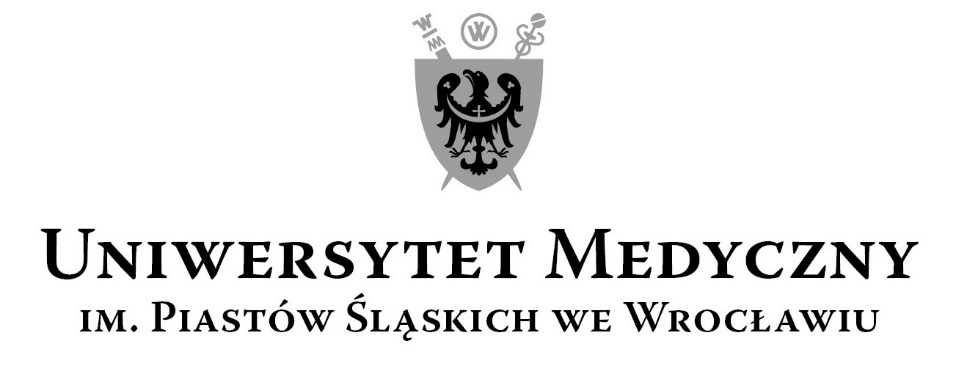 50-367 Wrocław, Wybrzeże L. Pasteura 1Zespół ds. Zamówień Publicznych UMWul. Marcinkowskiego 2-6, 50-368 Wrocławfaks 71 / 784-00-45e-mail: milosz.bokrzycki@umed.wroc.pl50-367 Wrocław, Wybrzeże L. Pasteura 1Zespół ds. Zamówień Publicznych UMWul. Marcinkowskiego 2-6, 50-368 Wrocławfaks 71 / 784-00-45e-mail: milosz.bokrzycki@umed.wroc.plLPKRYTERIAWAGA%Ilośćpkt.Sposób oceny: wzory, uzyskaneinformacje mające wpływ na ocenę1 Cena realizacji przedmiotu zamówienia 6060                  najniższa cena oferty ilość pkt.  = ------------------------- x 60                  cena oferty badanej   2Termin realizacji (nie dłuższy niż 12 tygodni od daty podpisania umowy)2020                     Najkrótszy termin ofertyIlość pkt.  = -------------------------- x 20                     Termin oferty badanej   3Doświadczenie zawodowe projektanta posiadającego uprawnienia budowlane 
w specjalności architektonicznej 
do projektowania bez ograniczeń, który wykonał co najmniej 3 usługi opracowania dokumentacji projektowej, obejmujące remont dachów i elewacji obiektów zabytkowych wpisanych do rejestru zabytków 20203 projekty – 0 pkt.4 projekty – 5 pkt.5 projektów – 10 pkt.6 projektów – 15 pkt.7 projektów i więcej – 20 pkt.Razem:Razem:100100Ilość pkt. oferty = suma ilości pkt. 
w poszczególnych kryteriach 1-3Wzór Formularza ofertowegoWzór Wykazu doświadczenia zawodowego projektantaWzór Formularza JEDZ.Wzór oświadczenia dotyczącego przynależności lub braku przynależności do grupy kapitałowej – nie załączać do oferty 	
Wykonawca przekaże to oświadczenie Zamawiającemu w ciągu 3 dni od publikacji na stronie Zamawiającego informacji z otwarcia ofert.Wzór umowy.Szczegółowa instrukcja wypełniania JEDZ w postaci elektronicznejWzór oświadczenia Wykonawcy w zakresie wypełnienia obowiązków informacyjnych przewidzianych w art. 13 lub art. 14 RODOWytyczne do projektu, Projekt Budowlany opracowany przez Biuro Heinle, Wischer und Partner Architekci Sp. z o.o., Projekt Wykonawczy – Architektura i Konstrukcja, Projekt Wykonawczy – Instalacje Elektryczne, Projekt Wykonawczy – Instalacje Sanitarne, Decyzje i uzgodnienia w posiadaniu InwestoraLp.Nazwa przedmiotu zamówieniaNazwa przedmiotu zamówieniaWartość netto PLNVATw %Wartość brutto PLN kol. 3+4122345Wykonanie projektu budowlanego remontu elewacji, wymiany stolarki okiennej i drzwiowej oraz remontu dachu do Projektu Budowlanego pn. „Przebudowa budynku dydaktycznego Uniwersytetu Medycznego przy ul. Tytusa Chałubińskiego 5 we Wrocławiu”.Wykonanie projektu budowlanego remontu elewacji, wymiany stolarki okiennej i drzwiowej oraz remontu dachu do Projektu Budowlanego pn. „Przebudowa budynku dydaktycznego Uniwersytetu Medycznego przy ul. Tytusa Chałubińskiego 5 we Wrocławiu”.………………….…%………………….Sprawowanie nadzoru autorskiego na terenie budowyCena netto PLN
1 pobytuCena 15 pobytów(szacunkowa ilość)Cena 15 pobytów(szacunkowa ilość)Cena 15 pobytów(szacunkowa ilość)Sprawowanie nadzoru autorskiego na terenie budowy……………….………………….…%………………….Łączna wartość (suma pozycji od 1 do 2) brana pod uwagę do oceny ofertŁączna wartość (suma pozycji od 1 do 2) brana pod uwagę do oceny ofert………………….…%………………….Słownie brutto PLNSłownie brutto PLN………………………………………………………………………………………………………………………………………………………………………………………………………………………………………………………………………………Termin realizacji (nie dłuższy niż 12 tygodni od daty podpisania umowy)Termin realizacji (nie dłuższy niż 12 tygodni od daty podpisania umowy)zadeklarowany przez Wykonawcę do ………  tygodni zadeklarowany przez Wykonawcę do ………  tygodni zadeklarowany przez Wykonawcę do ………  tygodni Doświadczenie zawodowe projektanta posiadającego uprawnienia budowlane w specjalności architektonicznej do projektowania bez ograniczeń, który wykonał co najmniej 3 usługi opracowania dokumentacji projektowej, obejmujące remont dachów i elewacji obiektów zabytkowych wpisanych do rejestru zabytków (zgodnie z art. 37c ustawy o Ochronie zabytków i opiece nad zabytkami (tekst jedn.: Dz. U. 2017, poz. 2187). – opisać każdą usługę.Doświadczenie zawodowe projektanta posiadającego uprawnienia budowlane w specjalności architektonicznej do projektowania bez ograniczeń, który wykonał co najmniej 3 usługi opracowania dokumentacji projektowej, obejmujące remont dachów i elewacji obiektów zabytkowych wpisanych do rejestru zabytków (zgodnie z art. 37c ustawy o Ochronie zabytków i opiece nad zabytkami (tekst jedn.: Dz. U. 2017, poz. 2187). – opisać każdą usługę.Doświadczenie zawodowe projektanta posiadającego uprawnienia budowlane w specjalności architektonicznej do projektowania bez ograniczeń, który wykonał co najmniej 3 usługi opracowania dokumentacji projektowej, obejmujące remont dachów i elewacji obiektów zabytkowych wpisanych do rejestru zabytków (zgodnie z art. 37c ustawy o Ochronie zabytków i opiece nad zabytkami (tekst jedn.: Dz. U. 2017, poz. 2187). – opisać każdą usługę.Doświadczenie zawodowe projektanta posiadającego uprawnienia budowlane w specjalności architektonicznej do projektowania bez ograniczeń, który wykonał co najmniej 3 usługi opracowania dokumentacji projektowej, obejmujące remont dachów i elewacji obiektów zabytkowych wpisanych do rejestru zabytków (zgodnie z art. 37c ustawy o Ochronie zabytków i opiece nad zabytkami (tekst jedn.: Dz. U. 2017, poz. 2187). – opisać każdą usługę.Doświadczenie zawodowe projektanta posiadającego uprawnienia budowlane w specjalności architektonicznej do projektowania bez ograniczeń, który wykonał co najmniej 3 usługi opracowania dokumentacji projektowej, obejmujące remont dachów i elewacji obiektów zabytkowych wpisanych do rejestru zabytków (zgodnie z art. 37c ustawy o Ochronie zabytków i opiece nad zabytkami (tekst jedn.: Dz. U. 2017, poz. 2187). – opisać każdą usługę.Doświadczenie zawodowe projektanta posiadającego uprawnienia budowlane w specjalności architektonicznej do projektowania bez ograniczeń, który wykonał co najmniej 3 usługi opracowania dokumentacji projektowej, obejmujące remont dachów i elewacji obiektów zabytkowych wpisanych do rejestru zabytków (zgodnie z art. 37c ustawy o Ochronie zabytków i opiece nad zabytkami (tekst jedn.: Dz. U. 2017, poz. 2187). – opisać każdą usługę.Doświadczenie zawodowe projektanta posiadającego uprawnienia budowlane w specjalności architektonicznej do projektowania bez ograniczeń, który wykonał co najmniej 3 usługi opracowania dokumentacji projektowej, obejmujące remont dachów i elewacji obiektów zabytkowych wpisanych do rejestru zabytków (zgodnie z art. 37c ustawy o Ochronie zabytków i opiece nad zabytkami (tekst jedn.: Dz. U. 2017, poz. 2187). – opisać każdą usługę.Doświadczenie zawodowe projektanta posiadającego uprawnienia budowlane w specjalności architektonicznej do projektowania bez ograniczeń, który wykonał co najmniej 3 usługi opracowania dokumentacji projektowej, obejmujące remont dachów i elewacji obiektów zabytkowych wpisanych do rejestru zabytków (zgodnie z art. 37c ustawy o Ochronie zabytków i opiece nad zabytkami (tekst jedn.: Dz. U. 2017, poz. 2187). – opisać każdą usługę.Doświadczenie zawodowe projektanta posiadającego uprawnienia budowlane w specjalności architektonicznej do projektowania bez ograniczeń, który wykonał co najmniej 3 usługi opracowania dokumentacji projektowej, obejmujące remont dachów i elewacji obiektów zabytkowych wpisanych do rejestru zabytków (zgodnie z art. 37c ustawy o Ochronie zabytków i opiece nad zabytkami (tekst jedn.: Dz. U. 2017, poz. 2187). – opisać każdą usługę.L.p.Imię i NazwiskoWykształcenieUprawnieniaKwalifikacje zawodoweRodzaj projektuZakres projektuTerminy realizacji projektu Data rozpoczęcia:  (dd/mm/rrrr); Data zakończenia (dd/mm/rrrr); Podmiot na rzecz którego projekt był wykonany